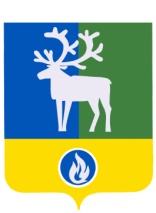 ПРОЕКТ	БЕЛОЯРСКИЙ РАЙОН		ХАНТЫ-МАНСИЙСКИЙ АВТОНОМНЫЙ ОКРУГ – ЮГРА	           АДМИНИСТРАЦИЯ  БЕЛОЯРСКОГО РАЙОНАПОСТАНОВЛЕНИЕот «   »        2021 года                                                                                                          №                                                                                                      О внесении изменения в приложение 5 к постановлению администрации Белоярского района от 22 сентября 2014 года № 1300П о с т а н о в л я ю:1. Внести в приложение 5 «Номенклатура  и объем резерва материально-технических ресурсов (запасов) на объектах жилищно-коммунального хозяйства для ликвидации чрезвычайных ситуаций муниципального характера» к постановлению администрации Белоярского района от 22 сентября 2014 года № 1300 «О создании резервов материальных ресурсов (запасов) Белоярского района для ликвидации чрезвычайных ситуаций муниципального характера и в целях гражданской обороны» изменение, изложив в редакции согласно приложению к настоящему постановлению.2. Опубликовать настоящее постановление в газете «Белоярские вести. Официальный выпуск».3. Настоящее постановление вступает в силу после его официального опубликования.4. Контроль за выполнением постановления возложить на первого заместителя главы Белоярского района Ойнеца А.В. Глава Белоярского района                                                                               С.П.Маненков  Приложение к постановлению администрацииБелоярского районаот «  »     2021 года  №  Приложение5 к постановлению администрацииБелоярского районаот 22 сентября 2014 года  № 1300НОМЕНКЛАТУРАИ ОБЪЕМ РЕЗЕРВА МАТЕРИАЛЬНО-ТЕХНИЧЕСКИХ РЕСУРСОВ (ЗАПАСОВ) НА ОБЪЕКТАХ ЖИЛИЩНО-КОММУНАЛЬНОГО ХОЗЯЙСТВА ДЛЯ ЛИКВИДАЦИИ ЧРЕЗВЫЧАЙНЫХ СИТУАЦИЙ МУНИЦИПАЛЬНОГО ХАРАКТЕРА№ п/пНаименованиеЕд. измеренияКол-во1Насос погружной фекальный Иртыш ПФ2шт.12Вентиль 15шт.203Вентиль д 150шт.24Вентиль д 50шт.55Вентиль д20шт.176Вентиль д25шт.257Вентиль д32шт.308Вентиль д40шт.169Вентиль чугунный 25,чуг.50шт.410Дизель - генератор КДE 3500 Eшт.111Дизель-генератор HDY 2500 LXшт.312Железо оцинкованное 1,25*2,5т.213Задвижка 100шт.514Задвижка 15 АЗшт.115Задвижка 150шт.1016Задвижка д 200 с эл/пршт.217Задвижка Д-400мм эл.пршт.118Задвижка д.50шт.919Задвижка ст.Ф-100шт.220Задвижка д150шт.1921Задвижка стальная д.300 Ру 16 с эл.приводомшт.122Коаксиальный дымоход длиной 0,5 метра, диаметр 60мм, отвод под дымоход 90 градусовшт.223Насос «Гном»10/10шт.224Насос 80/50шт.125Насос глуб.(с электродвигат).ЭЦВ-6-6,5-85шт.226Настенный газовый котел BAXI, модель MAINFOUR 240Fшт.227Отвод 76шт.1028Отвод д 150 сталшт.1029Отвод д.57шт.430Отвод д.89шт.1131Отвод д159шт.10№ п/пНаименованиеЕд. измеренияКол-во32Отвод д159 АЗшт.1033Отвод Ш107шт.1034Профнастил оцинкованный 0,5 ммм21 20035Раскладушкашт.3636Стекло 4ммм2193,637Тепловая пушка V-2200шт.338Труба 20*2,8т0,10739Труба 50*3,5т0,70040Труба 76т0,26041Труба 76т1,43142Труба 89*3,8т0,16443Труба водопроводная Ш 325пог. м3044Труба водопроводная Ш107пог. м7545Труба водопроводная Ш159пог. м5046Труба водопроводная Ш219пог. м5047Труба водопроводная Ш32пог. м7548Труба водопроводная Ш425пог. м3049Труба водопроводная Ш530пог. м3050Труба водопроводная Ш57пог. м7551Труба д15 АЗт0,18452Труба д25 АЗт0,11053Чугунный радиатор отопления МС 140секция45054Эл.насос НМШ 2-40шт.155Передвижная дизельная электростанция Азимут АД-30-Т400-1РП на шассишт.156Тягач седельный КАМАЗ 65221-63, идентификационный номер (VIN) XTC652213C1259705, регистрационный знак В615АО 186 RUS. (Полуприцеп + аварийная мобильная котельная, мощностью 2000 мВт идентификационный номер (VIN) X89932311С1AB5063, регистрационный знак AT2160 86 RUS)шт.1